Person Specification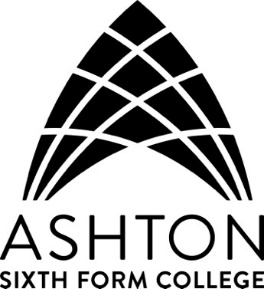  Post:  Teacher of Computer Science Responsible to:	 Head of DepartmentE: EssentialD: DesirableCriteriaEDMethod of AssessmentFormal Qualifications Formal Qualifications Formal Qualifications Formal Qualifications Appropriate teaching qualification ApplicationA relevant higher education qualificationApplicationEvidence of continuing personal and professional    developmentApplicationBackground & ExperienceBackground & ExperienceBackground & ExperienceBackground & ExperienceSuccessful teaching experience /practice Application / InterviewSuccessful teaching experience/practice in 14-19 age rangeApplication/ InterviewExperience of setting and achieving high personal standards in the delivery of teachingApplication/ InterviewExperience of setting and achieving high standards in respect of leaver retention and achievementApplication/ InterviewAn ability to plan and manage effective lessonsInterview/Teaching ObsA creative and innovative approach to the development of teaching and learningInterview/Teaching ObsAn ability to contribute to teaching on a range of courses at several levelsApplication/ InterviewA willingness to arrange and accompany student on a variety of visits and tripsApplication/ InterviewAn ability to build upon and further develop existing links with local organizationsApplication/ InterviewAn understanding of issues relating to teaching and learning in further educationApplication/ InterviewA knowledge of self assessment and quality assurance methodsApplication/InterviewDemonstrate leadership and motivational skillsApplication/InterviewDemonstrate an ability to undertake administrative tasks for the roleApplication/InterviewAn ability to respond flexibly to new challenge and opportunitiesInterviewCriteriaEDMethod of AssessmentThe ability to comply with the requirements needed to perform this role in relation to working with children and/or young people/ vulnerable adultsApplication/InterviewPersonal Qualities Personal Qualities Personal Qualities Personal Qualities Commitment to education and the value of learningApplication/InterviewSelf motivatedInterview/ReferenceHigh personal standardsInterview/ReferenceAn ability to work well as an individual and as a member of a teamInterview/ReferenceAn empathy with post 16 students and the ethos of the collegeInterview/ReferenceA commitment to equal opportunities and awareness of the needs and sensitivities of students from a range of cultural backgrounds and/or disabilitiesInterview/ReferenceExcellent communication and interpersonal skillsInterview/ReferenceEnthusiasm and a commitment to provide quality learning experiences.Interview/ReferenceA sense of humourInterviewICT LiterateApplication/Interview